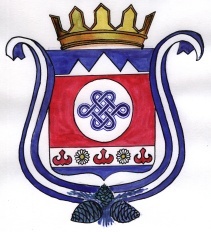               ПОСТАНОВЛЕНИЕ                                                                 JОП                                28 июня 2018  года  № 55                                                                    с. Камлак                 Об утверждении Положения " О защите зеленых насаждений на        территории муниципального образования Камлакское сельского поселения"В соответствии с Конституцией Российской Федерации, Лесным кодексом Российской Федерации от 04.12.2006   № 200-ФЗ, Федеральным законом от 06 октября 2003 года    № 131-ФЗ «Об общих принципах организации местного самоуправления», с Федеральным законом от 10.01.2002  N 7-ФЗ "Об охране окружающей среды", Уставом муниципального образования  Камлакское сельское поселение ПОСТАНОВЛЯЮ:Утвердить Положение «О порядке вырубки зеленых насаждений в черте населенных пунктов МО Камлакское сельское поселение, не входящих в состав государственного лесного фонда Российской Федерации (Приложение № 1).Утвердить методику оценки зеленых насаждений и исчисления размера ущерба (вреда, убытков), вызываемого их повреждением и (или) уничтожением в черте населенных пунктов МО Камлакское сельское поселение (Приложение № 2).Настоящее Постановление вступает в силу после дня его официального обнародования в соответствии с п. 7 ст. 48 Устава МО Камлакское сельское поселение.Контроль за исполнением настоящего постановления оставляю за собой.ГлаваМО Камлакское сельское поселение: ______________ И.И. Арндт                                                      Приложение № 1                                                     УТВЕРЖДЕНО:                                                     Постановлением главы                                                     МО Камлакское сельское поселение                                                                         от «28» июня  2018 г. №  55ПОЛОЖЕНИЕ О порядке вырубки зеленых насаждений в черте населенных пунктов МО Камлакское сельское поселение, не входящих в состав государственного лесного фонда Российской Федерации 1. Термины и определения    В настоящем Положении используются следующие наиболее распространенные термины:Зеленые насаждения - древесно-кустарниковая и травянистая растительность естественного происхождения (включая парки, скверы, сады, газоны, цветники, а также отдельно стоящие деревья и кустарники).Озелененные территории - участки земли, на которых располагаются растительность естественного происхождения, искусственно созданные садово-парковые комплексы и объекты, бульвары, скверы, газоны, цветники, малозастроенные территории жилого, общественного, делового, коммунального, производственного назначения, в пределах которых не менее 50 процентов поверхности занято растительным покровом.Зеленый массив - участок земли, занятый зелеными насаждениями, насчитывающий не менее 50 экземпляров взрослых деревьев, образующих единый покров.Дерево - многолетнее растение с четко выраженным стволом диаметром не менее 5 см на высоте 1,3 м, за исключением саженцев. Если дерево имеет несколько стволов, то в расчетах каждый ствол учитывается отдельно.Кустарник - многолетнее растение, ветвящееся у самой поверхности почвы (в отличие от деревьев) и не имеющее во взрослом состоянии главного ствола.Охрана зеленых насаждений - система правовых, организационных, экономических мер, направленных на создание, сохранение и воспроизводство зеленых насаждений, зеленых территорий и зеленых массивов.Повреждение зеленых насаждений - механическое, термическое, химическое и (или) иное воздействие, которое привело к нарушению целостности кроны, ветвей древесно-кустарниковой растительности, ствола, корневой системы и живого напочвенного покрова и потере декоративных качеств, а также загрязнение почвы на озелененных территориях вредными для растений веществами, не влекущее прекращение роста зеленого насаждения.Уничтожение зеленых насаждений - вырубка, повреждение или выкапывание зеленых насаждений, которое повлекло прекращение их роста, гибель или утрату.Компенсационное озеленение - воспроизводство зеленых насаждений взамен уничтоженных или поврежденных.Действительная восстановительная стоимость зеленых насаждений - стоимостная оценка типичных видов (категорий) зеленых насаждений и объектов озеленения, проведенная суммированием всех видов затрат, связанных с их созданием и содержанием в пересчете на 1 условное дерево, кустарник, единицу площади, погонный метр и (или) другую удельную единицу.Компенсационная стоимость - стоимостная оценка конкретных зеленых насаждений, устанавливаемая для учета их ценности при повреждении или уничтожении, складывается из показателя сметной стоимости их посадки, стоимости посадочного материала и ухода, обеспечивающего полное восстановление их декоративных и экологических качеств.2. Общие положения2.1. Вырубка зеленых насаждений допускается в случаях, предусмотренных настоящим Положением, и производится на основании документа, удостоверяющего право на вырубку зеленых насаждений (Приложение 1.1, 1.2, 1.3 к данному Положению).2.2. Вред, причиненный вырубкой, уничтожением и повреждением зеленых насаждений, подлежит возмещению в объеме компенсационного озеленения или компенсационной стоимости зеленых насаждений, определяемым в порядке, установленном настоящим Положением (Приложение 1.4 к данному Положению).3. Основные принципы охраны зеленых насаждений3.1. Охране подлежат все зеленые насаждения, расположенные в черте населенного пункта МО Камлакское сельское поселение, независимо от форм собственности на земельные участки, где эти насаждения расположены.3.2. Хозяйственная и иная деятельность осуществляется с соблюдением требований по охране зеленых насаждений, установленных законодательством Российской Федерации и настоящим Положением, предпроектная и проектная документация на организацию строительной, хозяйственной и иной деятельности должна содержать полные и достоверные сведения о состоянии зеленых насаждений, а проектная документация, кроме этого, должна содержать полную оценку воздействия проектируемого объекта на зеленые насаждения.3.3. Использование озелененных территорий и зеленых массивов, не совместимое с обеспечением жизнедеятельности зеленых насаждений, не допускается. Развитие озелененных территорий осуществляется в соответствии с планом благоустройства и озеленения                             МО Камлакское сельское поселение.3.4. Обязанности по сохранности зеленых насаждений, по обеспечению их удовлетворительного состояния и нормального развития возлагаются:- по зеленым участкам возле домов и общественных зданий, во дворах - на руководителей организаций, осуществляющих обслуживание вышеназванных объектов;- на территориях скверов, парков и на зеленых участках уличных посадок - на руководителя организации, уполномоченной на проведение данного вида работ муниципальными органами;- на территориях организаций различных форм собственности и их санитарно-защитных зон - на руководителей этих организаций;- на территориях садоводческих товариществ и участках физических лиц - на владельцев земельных участков.4. Вырубка зеленых насаждений
4.1. Самовольная вырубка зеленых насаждений на территории МО Камлакское сельское поселение запрещается.4.2. Вырубка деревьев и кустарников при выполнении требований настоящего Положения может быть разрешена в случаях:4.2.1. реализации проекта, предусмотренного градостроительной документацией, утвержденного в установленном порядке (если иное не предусмотрено законодательством);4.2.2. проведения санитарных рубок (в том числе удаления аварийных, опасно наклоненных, сухостойных, усыхающих, сильно ослабленных деревьев и кустарников), реконструкции зеленых насаждений и капитальном ремонте (реставрации) объектов озеленения (парков, бульваров, скверов, улиц, внутридворовых территорий);4.2.3. проведения аварийных работ и ликвидации чрезвычайных ситуаций природного и техногенного характера;4.2.4. проведения капитального и текущего ремонта инженерных коммуникаций;4.2.5. восстановления нормативного светового режима в жилых и нежилых помещениях, затеняемых деревьями, высаженными с нарушением санитарных норм и правил и других нормативных требований;4.2.6. вырубка плодовых, ягодных деревьев и кустарников собственниками земельных участков, кроме земельных участков, на которых расположены многоквартирные дома, может проводиться без оформления разрешения на вырубку зеленых насаждений.4.3. Порядок осуществления вырубки устанавливается настоящим Положением.4.4. Компенсационная посадка новых деревьев или оплата за деревья и кустарники, подлежащие вырубке производится заказчиком в размере компенсационной стоимости на основании ведомости учета зеленых насаждений, выдаваемой уполномоченным лицом администрации МО Камлакское сельское поселение. 4.5. Зачисление средств за вырубку, уничтожение зеленых насаждений (компенсационная стоимость, ущерб и убытки от повреждения зеленых насаждений) производится в бюджет МО Камлакское сельское поселение. 4.6. Компенсационная стоимость в случае вырубки сухостойных и аварийных зеленых насаждений не взимается.4.7. Валка, раскряжевка, погрузка и вывоз срубленных зеленых насаждений и порубочных остатков производятся в течение трех дней с момента начала работ, за счет заказчика. Хранить срубленные зеленые насаждения и порубочные остатки на месте производства работ запрещается. Все работы производятся в полном соответствии с требованиями техники безопасности данного вида работ.5. Порядок вырубки зеленых насаждений
5.1. Любая вырубка или перемещение зеленых насаждений производятся на основании специального разрешения, выдаваемого администрацией 5.2. Для получения МО Камлакское сельское поселение разрешения, на вырубку зеленых насаждений находящихся в черте населенных пунктов МО Камлакское сельское поселение, заявитель подает заявление в администрацию МО Камлакское сельское поселение в письменной форме.В заявлении указываются: предполагаемые сроки проведения работ, должность, фамилия и контактный телефон ответственного исполнителя работ со стороны заявителя, количество и наименование насаждений, их состояние, диаметр ствола на высоте 1,3 м, конкретный адрес и обоснования причин вырубки.К заявлению прилагается:- копии правоустанавливающих документов на земельный участок, а также утвержденная градостроительная документация в случае, если производится вырубка зеленых насаждений, попадающих под габариты при строительстве зданий, сооружений и коммуникаций;- схема участка до ближайших строений или других ориентиров с нанесением зеленых насаждений, подлежащих вырубке, согласованная с предприятием, осуществляющим вырубку деревьев и кустарников.5.3. Администрация МО Камлакское сельское поселение в двухнедельный срок с момента поступления заявления проводит обследование зеленых насаждений. По результатам осмотра составляются акт и перечень зеленых насаждений, подлежащих вырубке, при необходимости производится оценка компенсационного озеленения. 5.4. На основании представленных документов, администрация МО Камлакское сельское поселение выдает разрешение на вырубку зеленых насаждений с указанием сроков и условий проведения работ.5.5. Разрешение должно быть выдано заявителю в срок не позднее 1 месяца с даты подачи заявления, при условии оплаты компенсационной стоимости зеленых насаждений (в случаях, когда это предусмотрено).5.6. Высадка зеленых насаждений обеспечивается уполномоченной организацией.Компенсационное озеленение производится в ближайший сезон, подходящий для посадки деревьев и кустарников, не позднее года с момента, когда специально уполномоченный орган был проинформирован о повреждении или уничтожении зеленых насаждений.Компенсационное озеленение производится на территории МО Камлакское сельское поселение, причем количество единиц растений не должно быть уменьшено.Видовой состав и возраст высаживаемых деревьев и кустарников устанавливается администрацией МО Камлакское сельское поселение.5.7. Вырубка деревьев и кустарников без компенсационного озеленения разрешается:- при проведении рубок ухода, санитарных рубок, рубок аварийных деревьев и кустарников;- при ликвидации аварийных и чрезвычайных ситуаций;- при вырубке деревьев и кустарников, произрастающих в охранных зонах инженерных сетей и коммуникаций (менее 5 метров от данных объектов);- при вырубке деревьев и кустарников, нарушающих световой режим и инсоляцию в жилых и общественных зданиях;- при вырубке деревьев и кустарников, высаженных и растущих с нарушением норм и правил, утвержденных Правительством Российской Федерации.6. Неправомерные действия, наносящие ущерб зеленым насаждениям
6.1. Неправомерными действиями, наносящими ущерб зеленым насаждениям, считаются:- вырубка деревьев и кустарников без наличия разрешающего документа;- механические, химические и иные повреждения растущих деревьев и кустарников;- самовольная пересадка деревьев и кустарников;- вырубка в неустановленном разрешающим документом месте или с превышением установленного объема;- невыполнение работ по вырубке в установленные разрешающим документом сроки.6.2. Факт наличия неправомерных действий в отношении зеленых насаждений со стороны организаций и граждан оформляется в виде актов и протоколов уполномоченными представителями государственных контрольных и надзорных органов, органов местного самоуправления и рассматривается в порядке, установленном законодательством.                                                        Приложение 1.1            к Положению «О порядке             вырубки зеленых насаждений             в черте населенных пунктов              МО Камлакское  сельское              Поселение, не входящих в               состав государственного             лесного фонда Российской               Федерации»
А К Т обследования зеленых насаждений, произрастающих в черте населенных пунктов МО Камлакское сельское поселение"___"__________201___ г.                                                    с. КамлакМной, сотрудником администрации МО Камлакское сельское поселение _______________________________________ совместно с ______________________________________________________________на основании обращения ______________________________________________________ по вопросу вырубки зеленых насаждений, произрастающих на земельном участке _______________________________________________________ ____________________________________________________________________________________________________________________________, в присутствии собственника земельного участка (заявителя (при наличии)), проведено обследование зеленых насаждений, в ходе которого установлено:по результату обследования необходимо:вырубить: деревьев ___________ шт.кустарников ___________ шт.пересадить: деревьев ___________ шт.кустарников ___________ шт.вышеперечисленные работы произвести за счет средств ______________________________________________________________Подписи участников обследования.                                                                         Приложение 1.2.           к Положению «О порядке          вырубки зеленых насаждений          в черте населенных пунктов         МО  Камлакское         сельское поселение, не входящих          в состав государственного лесного           фонда Российской Федерации»Разрешение на вырубку зеленых насажденийв черте населенных пунктов  МО Камлакскоесельское поселение
№ ______________                                              "_____"__________201__ г.В соответствии с заявкой______________________________________________________                    (наименование юридического, физического лица)
________________________________________________________________На основании акта обследования зеленых насаждений от "_____"___________201__г.
                                             РАЗРЕШАЕТСЯ:
________________________________________________________________                  (наименование организации, физического лица)произвести вырубку (снос) зеленых насаждений, произрастающих в черте населенных пунктов МО Камлакское сельское поселение в соответствии с "Перечнем деревьев, подлежащих вырубке" (Приложение).Работы по вырубке (сносу) зеленых насаждений и обрезке веток производить с соблюдением правил техники безопасности, соблюдения требования охраны труда, охраны окружающей природной среды и противопожарной безопасности. В случае причинения ущерба имуществу или здоровью третьих лиц в результате несоблюдения норм действующего законодательства, правил, технологии производства, возмещение ущерба производится за счет средств Исполнителя (заявителя).Вырубленную древесину (порубочные остатки) вывезти для захоронения на полигон ТБО в течение 3 дней.
                                            ЗАПРЕЩАЕТСЯ:
сжигание и складирование порубочных остатков на муниципальных контейнерных площадках;самовольная вырубка (снос) зеленых насаждений, не включённых в Перечень деревьев, подлежащих вырубке" (Приложение) и влечет наложение административного штрафа.Срок действия разрешения на вырубку 6 месяцев со дня получения.Глава МО Камлакское сельское поселение                                        И.И. Арндт                                     Приложение 1.3
к Положению «О порядке вырубки зеленых в черте населенных пунктов МО Камлакское сельское поселение, не входящих в состав государственного лесного фонда Российской Федерации»ПЕРЕЧЕНЬ деревьев, подлежащих вырубке (сносу), пересадке, посадке в черте населенных пунктов МО Камлакское сельское поселение                                                                 Приложение № 2                                                                 УТВЕРЖДЕНО:                                                        Постановлением главы                                                     МО Камлакское сельское поселение                                                                          от «28» июня 2018 г. № 55Методика оценки зеленых насаждений и исчисления размера ущерба (вреда, убытков), вызываемого их повреждением и (или) уничтожением в черте населенных пунктов МО Камлакское сельское поселениеМетодика предназначена для оценки зеленых насаждений и исчисления размера ущерба (убытков, вреда), которые возникли или могут возникнуть в результате воздействия на зеленые насаждения в черте населенных пунктов  МО Камлакское сельское поселение.Методика применяется:- при расчете размера ущерба, вреда и величины убытков в случае установления факта, повлекшего уничтожение или повреждение зеленых насаждений в черте населенных пунктов МО Камлакское сельское поселение (за исключением государственного лесного фонда);- при исчислении размера компенсационной стоимости за разрешенную вырубку, уничтожение зеленых насаждений в черте населенных пунктов МО Камлакское сельское поселение (за исключением государственного лесного фонда);- при иных случаях, связанных с определением стоимости зеленых насаждений в черте населенных пунктов МО Камлакское сельское поселение.1. Общие положенияМетодика оценки зеленых насаждений и исчисления ущерба (вреда, убытков) от уничтожения или повреждения зеленых насаждений и естественной растительности основана на определении их текущей потребительской стоимости.Зеленые насаждения и естественная растительность относятся к объектам недвижимости, не вовлеченным в рыночный оборот. Поэтому их оценка как элемента недвижимости проводится затратным методом на основании полного учета всех видов затрат, связанных с созданием и содержанием зеленых насаждений или сохранением и поддержанием естественных растительных сообществ.Оценка зеленых насаждений и естественной растительности данным методом основана на применяемом в теории оценки недвижимости принципе условного замещения оцениваемого объекта другим, максимально приближенным к нему по своим параметрам и функциональному назначению. Применение принципа замещения к зеленым насаждениям и естественной растительности означает, что их стоимость определяется затратами на условное воспроизведение деревьев, кустарников или естественных растительных сообществ, равноценных по своим параметрам оцениваемым объектам.Для стоимостной оценки вреда, причиняемого конкретным деревьям, кустарникам и естественной растительности, а также объектам озеленения в черте населенных пунктов МО Камлакское сельское поселение, используется показатель их компенсационной стоимости.Компенсационная стоимость зеленых насаждений рассчитывается путем применения к показателям действительной восстановительной стоимости поправочных коэффициентов, позволяющих учесть влияние на ценность зеленых насаждений таких факторов, как местоположение, экологическая и социальная значимость объектов озеленения, фактическое состояние растений.В качестве показателя действительной восстановительной стоимости объектов озеленения и зеленых насаждений используются нормативные значения затрат, необходимых для создания и содержания наиболее типичных видов (категорий) зеленых насаждений и объектов озеленения.2. Классификация и идентификация растительности для определения компенсационной стоимости
2.1. Для расчета компенсационной стоимости основных типов зеленых насаждений применяется следующая классификация растительности вне зависимости от функционального назначения, местоположения, формы собственности и ведомственной принадлежности территорий:- деревья;- кустарники.2.2. Породы различных деревьев в черте населенных пунктов               МО Камлакское сельское поселение по своей ценности объединяются в группы.Выделяются 4 группы:- хвойные деревья;- 1-я группа лиственных деревьев (особо ценные);- 2-я группа лиственных деревьев (ценные);- 3-я группа лиственных деревьев (малоценные).           Распределение древесных пород по их ценности представлено в таблице1РАСПРЕДЕЛЕНИЕ ДРЕВЕСНЫХ ПОРОД ПО ИХ ЦЕННОСТИ                                                                                                                                                                                                                     Таблица 12.3. Деревья подсчитываются поштучно.2.4. На практике часто случается, что деревья растут "букетом", т.е. на одной корневой системе 2 и более стволов. Если дерево имеет несколько стволов на высоте 70 см., то в расчетах компенсационной стоимости каждый ствол учитывается отдельно2.5. Кустарники в группах подсчитываются поштучно.2.6. При подсчете количества кустарников в живой изгороди количество вырубаемых кустарников на каждый погонный метр при двухрядной изгороди принимается равным 5 штукам и однорядной - 3 штукам.2.7. Заросли самосевных деревьев и кустарников (деревья и (или) кустарники самосевного и порослевого происхождения, образующие единый сомкнутый полог) рассчитываются следующим образом: каждые 100 кв. м приравниваются к 20 деревьям.2.8. Лиственные деревья порослевого и самосевного происхождения, не подлежащие пересадке, с диаметром ствола до 10 см включительно в расчете компенсационной стоимости не учитываются.3. Расчет компенсационной стоимости
3.1. Компенсационная стоимость каждого вида зеленых насаждений (деревья, кустарники) определяется по формуле:Сксi = (Сспi + Ссмi + Ссуi) х N i x Км х Ксостi х Квi x Квзi х Кг,где Сксi - компенсационная стоимость i-го вида зеленых насаждений (деревья, кустарники), руб.;Сспi - сметная стоимость посадки i-го зеленого насаждения (дерево, кустарник) на текущий год, руб.(определяется организацией, производящей данную деятельность);Ссмi - стоимость посадочного материала i-го зеленого насаждения (дерево, кустарник) на текущий год, руб.;Ссуi - сметная стоимость годового ухода за i-м зеленым насаждением на текущий год, руб.;N i - количество зеленых насаждений i-го вида, подлежащих уничтожению, шт., кв.м.;i - группа древесных пород по их ценности;Км - коэффициент поправки на место произрастания зеленых насаждений;Ксостi - коэффициент поправки на текущее состояние зеленых насаждений;Квi - коэффициент поправки на количество лет восстановительного периода i-го вида зеленых насаждений (таблица 2);Квзi - коэффициент поправки в водоохранную ценность зеленых насаждений.Кг - коэффициент обеспеченности жителей зелеными насаждениями.3.2. Значения поправочных коэффициентов:3.2.1. Км - коэффициент поправки на место произрастания зеленых насаждений в черте населенных пунктов МО Камлакское сельское поселение устанавливается в зависимости от социально-экологической значимости этих насаждений. Учитывает социальную, историко-культурную, природоохранную и рекреационную значимость зеленых насаждений и устанавливается в размере:2 - для памятников садово-паркового искусства и объектов исторического, художественного, научного или иного культурного наследия.1,5 - для всех категорий особо охраняемых природных территорий (включая зеленые насаждения естественного происхождения);1 - для озелененных территорий общего пользования;0,5 - для остальных категорий зеленых насаждений;Если зеленые насаждения одновременно относятся к разным категориям, выделенным для учета их социально-экологической значимости, то в расчетах принимается максимальное значение поправочного коэффициента.3.2.2. Ксостi - коэффициент поправки на текущее состояние зеленых насаждений учитывает фактическое состояние зеленых насаждений и устанавливается в размере:1 - для зеленых насаждений в хорошем состоянии;0,5 - для зеленых насаждений в удовлетворительном состоянии;0,2 - для зеленых насаждений в неудовлетворительном состоянии.Качественное состояние объектов растительности определяется по следующим признакам:1) деревья и кустарники в хорошем состоянии - признаков заболеваний и повреждений вредителями нет, без механических повреждений, нормального развития, с густой листвой, окраска и величина листьев нормальные, цвет интенсивно-зеленый или характерный для вида;2) деревья и кустарники в удовлетворительном состоянии - заболевания есть, но они в начальной стадии или с повреждениями вредителями, которые можно устранить, с неравномерно развитой кроной, недостаточно облиственные, с наличием незначительных механических повреждений, не угрожающих их жизни.3) деревья и кустарники в неудовлетворительном состоянии - деревья и кустарники ослабленные, со слабо развитой (изреженной) кроной, сухой вершиной (усыхание кроны более 50 процентов), с признаками заселения стволовыми вредителями, значительными механическими повреждениями.В случае невозможности определения фактического состояния уничтоженных зеленых насаждений, принимается Ксостi=1.3.2.3. Квi - коэффициент, учитывающий восстановительный период, при расчете компенсации за уничтожаемые (сносимые, вырубаемые) зеленые насаждения:                                                                                                 Таблица 23.2.4. Квзi - коэффициент поправки на водоохранную ценность зеленых насаждений.Учитывает водоохранные функции зеленых насаждений и устанавливается в размере:2 - для деревьев, кустарников и травяного покрова, расположенных в водоохранной зоне;1 - остальных категорий зеленых насаждений;3.2.5. Кг - коэффициент обеспеченности жителей зелеными насаждениями.Учитывает обеспеченность жителей МО Камлакское сельское поселение зелеными насаждениями в зависимости от местоположения озелененных территорий и устанавливается по зонам в размере:1 - территория в черте населенных пунктов (город, поселок, деревня), промышленных зон предприятий, зон отдыха;0,75 - территория вне черты населенных пунктов;3.3. Размер компенсационной стоимости при выдаче разрешения на вырубку определяется как сумма компенсационной стоимости всех видов зеленых насаждений, подлежащих уничтожению.3.4. При компенсационном озеленении количество единиц растений не должно быть меньше уничтоженных.3.5. Оценке не подлежат сухостойные, усыхающие, аварийные, опасно наклоненные, произрастающие с нарушением допустимых норм, вырубаемые с целью проведения ремонта коммуникаций деревья и кустарники.5. Порядок исчисления размера ущерба от повреждения и (или) уничтожения зеленых насаждений
4.1. Размер ущерба, причиненного не отнесенным к лесным насаждениям деревьям и кустарникам, рассчитывается на основании Постановления Правительства Российской Федерации от 08.05.2007 г. N 273 по формуле:У = 5 х (Сспi + Ссмi + Ссуi х L), гдеУ - размер ущерба, причиненного деревьям и кустарникам, не отнесенным к лесным насаждениям, руб.5 - коэффициент, принятый Постановлением Правительства РФ;Сспi - сметная стоимость посадки i-го зеленого насаждения (дерево, кустарник) на текущий год, руб.;Ссмi - стоимость посадочного материала i-го зеленого насаждения (дерево, кустарник) на текущий год, руб.;Ссуi - сметная стоимость годового ухода за i-м зеленым насаждением на текущий год, руб.L - восстановительный период уничтоженного зеленого насаждения, год. (таблица 2).Приложение 2.1
к Методике оценки зеленых насаждений и исчисления
размера ущерба (вреда, убытков), вызываемого их повреждением
и (или) уничтожением в черте населенных пунктов  МО Камлакское сельское поселениеВедомость учета зеленых насаждений для исчисления компенсационной стоимости при их вырубке, уничтожении и поврежденииN
п/пНаименование улицы,
N домаПородаКол.
шт.Возраст дерева,
летДиаметр
(м)Причина
вырубки, пересадки деревьев123456723Итого:Итого:Итого:N
п/пНаименование улицы,
N домаПородаКол.
шт.Возраст дерева,
летДиаметр
(м)Причина
вырубки деревьев123456712Итого:Итого:Итого:Хвойные породыЛиственные древесные породыЛиственные древесные породыЛиственные древесные породыЛиственные древесные породыЛиственные древесные породы1-я группа1-я группа2-я группа2-я группа3-я группаЕль, кедр, тсуга канадская, можжевельник, лиственница, пихта, сосна, туяАкация белая, бархат амурский, вяз, дуб, ива белая, каштан конский, клен (кроме клена ясенелистного), липа, лох, орех, скумпия, азалия, бархат амурскийАкация белая, бархат амурский, вяз, дуб, ива белая, каштан конский, клен (кроме клена ясенелистного), липа, лох, орех, скумпия, азалия, бархат амурскийБереза, боярышник (штамбовая форма), шиповник, плодовые декоративные (яблони, сливы, груши, вишни и т.п.), рябина, черемуха, сирень, калина, лапчатка, спирея, арония, бузина, бересклет, иргаБереза, боярышник (штамбовая форма), шиповник, плодовые декоративные (яблони, сливы, груши, вишни и т.п.), рябина, черемуха, сирень, калина, лапчатка, спирея, арония, бузина, бересклет, иргаИва (кроме белой), клен ясенелистный, ольха, осина, тополь, ясень, барбарисНаименование зеленых насажденийВосстановительный период ( L ), летКвдля хвойных деревьев101,5для лиственных деревьев (особо ценных)71,3для лиственных деревьев (ценных)51,2для лиственных деревьев (малоценных)31,1для кустарников11,0N
п/пПорода древесной растительностиКоличество зеленых насаждений, N шт.Сметная стоимость посадки зеленых насаждений, Ссп, руб/штСметная стоимость посадочного материала, Ссм, руб/штСметная стоимость годового ухода, Ссу, руб/штСметная стоимость годового ухода, Ссу, руб/штКоэффициент поправки на место произрастания зеленых насаждений, КмКоэффициент поправки на место произрастания зеленых насаждений, КмКоэффициент поправки на текущее состояние зеленых насаждений, КсостКоэффициент поправки на текущее состояние зеленых насаждений, КсостКоэффициент поправки на количество лет восстановительного периода, КвКоэффициент поправки на количество лет восстановительного периода, КвКоэффициент поправки на водоохранную ценность зеленых насаждений, КвзКоэффициент поправки на водоохранную ценность зеленых насаждений, КвзКоэффициент обеспеченности жителей зелеными насаждениями, КгКоэффициент обеспеченности жителей зелеными насаждениями, КгВсего к оплате, руб.Всего к оплате, руб.Итого:Итого: